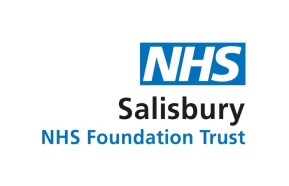 Mouth Care Assessment To be completed for every patient admitted >24 hours. Reassess weekly on MOUTHCARE MONDAYS, or earlier if the patient’s condition changes.6. Mouth Care PlanTo be completed following Mouth Care AssessmentPatient NameD.O.BHospital IDNHS Number1. Risk Factors1. Risk Factors1. Risk Factors1. Risk FactorsThe following conditions may indicate that the patient requires additional mouth careThe following conditions may indicate that the patient requires additional mouth careThe following conditions may indicate that the patient requires additional mouth careThe following conditions may indicate that the patient requires additional mouth care Chemotherapy Frail Nil by mouth ITU / HDU Dysphagia Delirium Refusing food or drink Palliative Care Head & neck radiation Dementia Learning difficulties Unable to communicate Stroke Uncontrolled diabetes Severe mental health Dependent on oxygen 2. Patient has:2. Patient has:2. Patient has:2. Patient has:2. Patient has:All inpatients must have access to a toothbrush during inpatient stay Using risk factors, please assess whether patient requires standard or 360 toothbrushAll inpatients must have access to a toothbrush during inpatient stay Using risk factors, please assess whether patient requires standard or 360 toothbrushAll inpatients must have access to a toothbrush during inpatient stay Using risk factors, please assess whether patient requires standard or 360 toothbrushAll inpatients must have access to a toothbrush during inpatient stay Using risk factors, please assess whether patient requires standard or 360 toothbrushAll inpatients must have access to a toothbrush during inpatient stay Using risk factors, please assess whether patient requires standard or 360 toothbrushStandard toothbrush360 toothbrush Y Y N NIf No ask NOK to bring inPrescription of Non foaming toothpaste should be considered for patients with reduced conscious level and / or dysphagia (note contains milk proteins)Prescription of Non foaming toothpaste should be considered for patients with reduced conscious level and / or dysphagia (note contains milk proteins)Prescription of Non foaming toothpaste should be considered for patients with reduced conscious level and / or dysphagia (note contains milk proteins)Prescription of Non foaming toothpaste should be considered for patients with reduced conscious level and / or dysphagia (note contains milk proteins)Standard ToothpasteNon foaming toothpaste Y Y  N NIf No ask NOK to bring in Prescribed        Upper denture Y  N At homeIf at home ask NOK to bring inPatients with dentures should have  smiley face sign at 
the bedside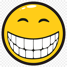 Lower denture Y  N At homeIf at home ask NOK to bring inPatients with dentures should have  smiley face sign at 
the bedsideIf at home ask NOK to bring inPatients with dentures should have  smiley face sign at 
the bedsideDenture pot Y  N ProvidedIf at home ask NOK to bring inPatients with dentures should have  smiley face sign at 
the bedsideNo teeth YPatients with no teeth still require mouth care  For COVID-19 patients:Mouthwash Y  N/A ProvidedMouthwash should be used as per COVID 19 guidance for patients with COVID-19. 3. Level of Support Required for Mouth Care3. Level of Support Required for Mouth CarePatient is independent(Able to walk to sink and needs NO assistance with mouth care)Patient requires some assistanceE.g. Unable to get to sink, needs reminders/assistance.Please record the assistance the patient requires on their Mouth Care Plan Patient is fully dependent on others for mouth care4. Patient Reported Mouth Problems4. Patient Reported Mouth Problems4. Patient Reported Mouth Problems4. Patient Reported Mouth ProblemsWhen did the patient last visit a dentist? _______________________________On admission: does the patient have any pain / discomfort in the mouth?      Y          NWhen did the patient last visit a dentist? _______________________________On admission: does the patient have any pain / discomfort in the mouth?      Y          NWhen did the patient last visit a dentist? _______________________________On admission: does the patient have any pain / discomfort in the mouth?      Y          NWhen did the patient last visit a dentist? _______________________________On admission: does the patient have any pain / discomfort in the mouth?      Y          N Severe dry mouth Painful teeth Ulcers Painful mouth Sore tongue OtherNote any other concerns patient has about their oral health / mouth care?Note any other concerns patient has about their oral health / mouth care?Note any other concerns patient has about their oral health / mouth care?Note any other concerns patient has about their oral health / mouth care?Patient NameD.O.BHospital IDNHS NumberFindingsTick relevant boxOn admission Wk1DateWk2DateWk3DateWk4DateActionIn addition to Standard Mouth care LipsPink and moist NoneLips Dry/cracked Additional Mouth CareLips Swollen / ulcerated Refer to DOCTORTongue Pink and moist Clean NoneTongue Dry Fissured (cracked) / shiny Additional Mouth CareTongue Looks abnormal White coating Very sore / ulcerated Refer to DOCTORTeeth & Gums Clean Teeth not broken/loose Gums not bleeding/inflamed NoneTeeth & Gums Unclean Broken teeth (no pain) Inflamed gums Advise to see dentist on d/chargeTeeth & Gums Severe pain Facial swelling	 Severe inflammation / bleeding of gums Refer to DOCTOR / Dental TeamCheeks, palate & under tongue Clean Saliva present Looks healthy NoneCheeks, palate & under tongue Mouth dry Food debris / secretions Ulcer (less than 10 days) Additional Mouth CareCheeks, palate & under tongue Very dry/painful Ulcer (more than 10 days) Widespread ulceration Looks abnormal Refer to DOCTORDenturesClean & Comfortable NoneDenturesUncleanLoose / uncomfortablePatient will not remove Denture fixative  Advise to see dentist on d/charge Encourage removalDenturesLostBroken and unable to wear DATIX Advise to see dentist on d/chargePatient NameD.O.BHospital IDNHS Number Plan A - Standard Mouth Care Encourage and support patient to clean their mouth (teeth, tongue, palate and gums) twice daily with appropriate toothbrush and fluoride toothpaste. Avoid rinsing after brushing.      Denture Care: Support patient to wash dentures daily using liquid soap and toothbrush         Soak in named denture pot overnight and rinse well before refitting.  Plan B - Additional Mouth CareIn addition to Plan A Standard Mouth Care: (tick all that apply)  If patient is safely able to drink, encourage regular sips of water to keep mouth moist     Clean mouth regularly of debris and secretions using appropriate toothbrush and water  Clean mouth regularly of debris and secretions using appropriate toothbrush and water  Hydrate the mouth regularly using appropriate toothbrush.  Single use foam swabs available if toothbrush alone        ……….ineffective.  Apply dry mouth gel to lips and oral mucosa as prescribed  Ulcer care: Saline rinses / anti-inflammatory spray as prescribed  Denture care: thrush treatment (leave denture out + chlorhexidine mouthwash to soak denture)  Patient prescribed low foaming toothpaste  Patient prescribed mouth/lip moisturiser    Patient requires suctioning – Yankers and tubing should be changed dailySupport required Patient is independent: (Able to walk to sink and needs NO assistance with mouth care) Patient requires assistance (state what support is required): ……………………………………………………………………………….. Patient is fully dependent on others for mouth care Support required Patient is independent: (Able to walk to sink and needs NO assistance with mouth care) Patient requires assistance (state what support is required): ……………………………………………………………………………….. Patient is fully dependent on others for mouth care Support required Patient is independent: (Able to walk to sink and needs NO assistance with mouth care) Patient requires assistance (state what support is required): ……………………………………………………………………………….. Patient is fully dependent on others for mouth care Initial mouth care plan completed by: (Signature, name + role)Date:Date:Mouth Care Re-Assessment 
To be filled in weekly on MOUTHCARE MONDAY for all patients (or earlier if condition changes) Mouth Care Re-Assessment 
To be filled in weekly on MOUTHCARE MONDAY for all patients (or earlier if condition changes) Mouth Care Re-Assessment 
To be filled in weekly on MOUTHCARE MONDAY for all patients (or earlier if condition changes) Mouth Care Re-Assessment 
To be filled in weekly on MOUTHCARE MONDAY for all patients (or earlier if condition changes) DateTimeAny changes to mouthcare plan aboveSignature & RoleMouth Care Daily Log  For all patients who require additional mouthcare and / or assistance           Additional Mouth Care        (see individualised Plan B)             Assistance                             (see support required)                          Date:       …… /…… /……….              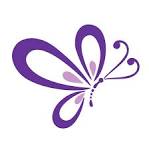 This patient is :    Dysphasic          NBM       Mouth Care Daily Log  For all patients who require additional mouthcare and / or assistance           Additional Mouth Care        (see individualised Plan B)             Assistance                             (see support required)                          Date:       …… /…… /……….              This patient is :    Dysphasic          NBM       Mouth Care Daily Log  For all patients who require additional mouthcare and / or assistance           Additional Mouth Care        (see individualised Plan B)             Assistance                             (see support required)                          Date:       …… /…… /……….              This patient is :    Dysphasic          NBM       Mouth Care Daily Log  For all patients who require additional mouthcare and / or assistance           Additional Mouth Care        (see individualised Plan B)             Assistance                             (see support required)                          Date:       …… /…… /……….              This patient is :    Dysphasic          NBM       Mouth Care Daily Log  For all patients who require additional mouthcare and / or assistance           Additional Mouth Care        (see individualised Plan B)             Assistance                             (see support required)                          Date:       …… /…… /……….              This patient is :    Dysphasic          NBM       Mouth Care Daily Log  For all patients who require additional mouthcare and / or assistance           Additional Mouth Care        (see individualised Plan B)             Assistance                             (see support required)                          Date:       …… /…… /……….              This patient is :    Dysphasic          NBM       Mouth Care Daily Log  For all patients who require additional mouthcare and / or assistance           Additional Mouth Care        (see individualised Plan B)             Assistance                             (see support required)                          Date:       …… /…… /……….              This patient is :    Dysphasic          NBM       Mouth Care Daily Log  For all patients who require additional mouthcare and / or assistance           Additional Mouth Care        (see individualised Plan B)             Assistance                             (see support required)                          Date:       …… /…… /……….              This patient is :    Dysphasic          NBM       Mouth Care Daily Log  For all patients who require additional mouthcare and / or assistance           Additional Mouth Care        (see individualised Plan B)             Assistance                             (see support required)                          Date:       …… /…… /……….              This patient is :    Dysphasic          NBM       Mouth Care Daily Log  For all patients who require additional mouthcare and / or assistance           Additional Mouth Care        (see individualised Plan B)             Assistance                             (see support required)                          Date:       …… /…… /……….              This patient is :    Dysphasic          NBM       Mouth Care Daily Log  For all patients who require additional mouthcare and / or assistance           Additional Mouth Care        (see individualised Plan B)             Assistance                             (see support required)                          Date:       …… /…… /……….              This patient is :    Dysphasic          NBM       Mouth Care Daily Log  For all patients who require additional mouthcare and / or assistance           Additional Mouth Care        (see individualised Plan B)             Assistance                             (see support required)                          Date:       …… /…… /……….              This patient is :    Dysphasic          NBM       Mouth Care Daily Log  For all patients who require additional mouthcare and / or assistance           Additional Mouth Care        (see individualised Plan B)             Assistance                             (see support required)                          Date:       …… /…… /……….              This patient is :    Dysphasic          NBM       Mouth Care Daily Log  For all patients who require additional mouthcare and / or assistance           Additional Mouth Care        (see individualised Plan B)             Assistance                             (see support required)                          Date:       …… /…… /……….              This patient is :    Dysphasic          NBM       Mouth Care Daily Log  For all patients who require additional mouthcare and / or assistance           Additional Mouth Care        (see individualised Plan B)             Assistance                             (see support required)                          Date:       …… /…… /……….              This patient is :    Dysphasic          NBM       TimePerformedPerformedApplicationApplicationApplicationApplicationApplicationApplicationObservations Using Pen TorchObservations Using Pen TorchObservations Using Pen TorchObservations Using Pen TorchCommentsSignatureYesNoTeeth / Dentures cleaned(tick)Toothpaste(Foaming / Non foaming)Hydration to mouth with appropriate re-usable toothbrushHydration to mouth with single use foam swab (how many)Mouth / lip moisturiser(state which)Suction required?Y/NClean and MoistDryDebris  SecretionBloodThrush or  Ulcersi.e “Mouthcare offered but patient declined” … 00:0001:0002:0003:0004:0005:0006:0007:0008:0009:0010:0011:0012:0013:0014:0015:0016:0017:0018:0019:0020:0021:0022:0023:0024:00Mouth Care Daily Log  For all patients who require additional mouthcare and / or assistance           Additional Mouth Care        (see individualised Plan B)             Assistance                             (see support required)                          Date:       …… /…… /……….              This patient is :    Dysphasic          NBM       Mouth Care Daily Log  For all patients who require additional mouthcare and / or assistance           Additional Mouth Care        (see individualised Plan B)             Assistance                             (see support required)                          Date:       …… /…… /……….              This patient is :    Dysphasic          NBM       Mouth Care Daily Log  For all patients who require additional mouthcare and / or assistance           Additional Mouth Care        (see individualised Plan B)             Assistance                             (see support required)                          Date:       …… /…… /……….              This patient is :    Dysphasic          NBM       Mouth Care Daily Log  For all patients who require additional mouthcare and / or assistance           Additional Mouth Care        (see individualised Plan B)             Assistance                             (see support required)                          Date:       …… /…… /……….              This patient is :    Dysphasic          NBM       Mouth Care Daily Log  For all patients who require additional mouthcare and / or assistance           Additional Mouth Care        (see individualised Plan B)             Assistance                             (see support required)                          Date:       …… /…… /……….              This patient is :    Dysphasic          NBM       Mouth Care Daily Log  For all patients who require additional mouthcare and / or assistance           Additional Mouth Care        (see individualised Plan B)             Assistance                             (see support required)                          Date:       …… /…… /……….              This patient is :    Dysphasic          NBM       Mouth Care Daily Log  For all patients who require additional mouthcare and / or assistance           Additional Mouth Care        (see individualised Plan B)             Assistance                             (see support required)                          Date:       …… /…… /……….              This patient is :    Dysphasic          NBM       Mouth Care Daily Log  For all patients who require additional mouthcare and / or assistance           Additional Mouth Care        (see individualised Plan B)             Assistance                             (see support required)                          Date:       …… /…… /……….              This patient is :    Dysphasic          NBM       Mouth Care Daily Log  For all patients who require additional mouthcare and / or assistance           Additional Mouth Care        (see individualised Plan B)             Assistance                             (see support required)                          Date:       …… /…… /……….              This patient is :    Dysphasic          NBM       Mouth Care Daily Log  For all patients who require additional mouthcare and / or assistance           Additional Mouth Care        (see individualised Plan B)             Assistance                             (see support required)                          Date:       …… /…… /……….              This patient is :    Dysphasic          NBM       Mouth Care Daily Log  For all patients who require additional mouthcare and / or assistance           Additional Mouth Care        (see individualised Plan B)             Assistance                             (see support required)                          Date:       …… /…… /……….              This patient is :    Dysphasic          NBM       Mouth Care Daily Log  For all patients who require additional mouthcare and / or assistance           Additional Mouth Care        (see individualised Plan B)             Assistance                             (see support required)                          Date:       …… /…… /……….              This patient is :    Dysphasic          NBM       Mouth Care Daily Log  For all patients who require additional mouthcare and / or assistance           Additional Mouth Care        (see individualised Plan B)             Assistance                             (see support required)                          Date:       …… /…… /……….              This patient is :    Dysphasic          NBM       Mouth Care Daily Log  For all patients who require additional mouthcare and / or assistance           Additional Mouth Care        (see individualised Plan B)             Assistance                             (see support required)                          Date:       …… /…… /……….              This patient is :    Dysphasic          NBM       Mouth Care Daily Log  For all patients who require additional mouthcare and / or assistance           Additional Mouth Care        (see individualised Plan B)             Assistance                             (see support required)                          Date:       …… /…… /……….              This patient is :    Dysphasic          NBM       TimePerformedPerformedApplicationApplicationApplicationApplicationApplicationApplicationObservations Using Pen TorchObservations Using Pen TorchObservations Using Pen TorchObservations Using Pen TorchCommentsSignatureYesNoTeeth / Dentures cleaned(tick)Toothpaste(Foaming / Non foaming)Hydration to mouth with appropriate re-usable toothbrushHydration to mouth with single use foam swab (how many)Mouth / lip moisturiser(state which)Suction required?Y/NClean and MoistDryDebris  SecretionBloodThrush or  Ulcersi.e “Mouthcare offered but patient declined” … 00:0001:0002:0003:0004:0005:0006:0007:0008:0009:0010:0011:0012:0013:0014:0015:0016:0017:0018:0019:0020:0021:0022:0023:0024:00